Curbar Primary School Pupil premium strategy statement 2018 – 19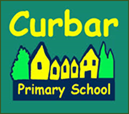 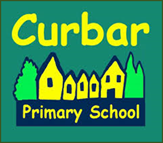 Summary informationSummary informationSummary informationSummary informationSummary informationSummary informationSchoolCurbar Primary School Curbar Primary School Curbar Primary School Curbar Primary School Curbar Primary School Academic Year2018 - 19Total PP budget£6260Date of most recent PP ReviewMarch 2019Total number of pupils63Number of pupils eligible for PP4Date for next internal review of this strategySeptember 2019Barriers to future attainment (for pupils eligible for PP, including high ability)Barriers to future attainment (for pupils eligible for PP, including high ability)Barriers to future attainment (for pupils eligible for PP, including high ability)Barriers to future attainment (for pupils eligible for PP, including high ability)Barriers to future attainment (for pupils eligible for PP, including high ability) In-school barriers (issues to be addressed in school, such as poor oral language skills) In-school barriers (issues to be addressed in school, such as poor oral language skills) In-school barriers (issues to be addressed in school, such as poor oral language skills) In-school barriers (issues to be addressed in school, such as poor oral language skills) In-school barriers (issues to be addressed in school, such as poor oral language skills)Pupils with SEN or considered lower ability Pupils with SEN or considered lower ability Pupils with SEN or considered lower ability Social and emotional needs of pupils impacts on pupils in a variety of waysSocial and emotional needs of pupils impacts on pupils in a variety of waysSocial and emotional needs of pupils impacts on pupils in a variety of waysC.C.Confidence, engagement and behaviour for learningConfidence, engagement and behaviour for learningConfidence, engagement and behaviour for learningExternal barriers (issues which also require action outside school, such as low attendance rates)External barriers (issues which also require action outside school, such as low attendance rates)External barriers (issues which also require action outside school, such as low attendance rates)External barriers (issues which also require action outside school, such as low attendance rates)External barriers (issues which also require action outside school, such as low attendance rates)D. D. Attendance and punctuality has improved for some PP pupils but it is higher for children in receipt of PP funding  Attendance and punctuality has improved for some PP pupils but it is higher for children in receipt of PP funding  Attendance and punctuality has improved for some PP pupils but it is higher for children in receipt of PP funding  E.E.Challenging home environments for some PP pupils which impact on the social and emotional resilience of the pupils.Challenging home environments for some PP pupils which impact on the social and emotional resilience of the pupils.Challenging home environments for some PP pupils which impact on the social and emotional resilience of the pupils.Desired outcomes Desired outcomes Desired outcomes Desired outcomes Desired outcomes and how they will be measuredDesired outcomes and how they will be measuredSuccess criteria Improve attainment and progress for pupils eligible for PP in phonics/readingImprove attainment and progress for pupils eligible for PP in phonics/readingPupils eligible for SEN GRIP/EHC funding to receive full entitlement of bespoke support.Pupils eligible for PP make increased progress (expected progress).  Develop a strong sense of worth, self-esteem and confidence for pupils eligible for PPDevelop a strong sense of worth, self-esteem and confidence for pupils eligible for PPTo ensure pupils eligible for PP have opportunities for achievement through provision of engagement including the monitoring of involvement. Increased attendance and punctuality rates for pupils eligible for PPIncreased attendance and punctuality rates for pupils eligible for PPReduce the number of persistent absentees among pupils eligible for PP to 0%.  Overall PP attendance improves from 93% to 96%.To improve parental engagement with the school to support parent needs more effectively To improve parental engagement with the school to support parent needs more effectively Enabling parents to attend key events such as parent consultation meetings, information meetings, cluster meetings, MAT meetings etc.  Planned expenditure Planned expenditure Planned expenditure Planned expenditure Planned expenditure Planned expenditure Academic year2018/192018/192018/192018/192018/19The three headings below enable schools to demonstrate how they are using the pupil premium to improve classroom pedagogy, provide targeted support and support whole school strategies. The three headings below enable schools to demonstrate how they are using the pupil premium to improve classroom pedagogy, provide targeted support and support whole school strategies. The three headings below enable schools to demonstrate how they are using the pupil premium to improve classroom pedagogy, provide targeted support and support whole school strategies. The three headings below enable schools to demonstrate how they are using the pupil premium to improve classroom pedagogy, provide targeted support and support whole school strategies. The three headings below enable schools to demonstrate how they are using the pupil premium to improve classroom pedagogy, provide targeted support and support whole school strategies. The three headings below enable schools to demonstrate how they are using the pupil premium to improve classroom pedagogy, provide targeted support and support whole school strategies. Quality of teaching for allQuality of teaching for allQuality of teaching for allQuality of teaching for allQuality of teaching for allQuality of teaching for allDesired outcomeChosen action / approachWhat is the evidence and rationale for this choice?How will you ensure it is implemented well?Staff leadWhen will you review implementation?Improve attainment and progress for pupils eligible for PPStaff training on quality assessment for learning strategies to target groups/individual children based on ongoing assessment to support quality first teaching.  The value of children being assessment literate is evidenced in the Sutton Trust research as a low cost/high impact intervention.  The need for active engagement in children’s learning to support self-evaluation is crucial as is teaching the ‘skills’ required to be a ‘good learner’ e.g. being resilient, reflective, reciprocal and resourceful.  INSET provided and parent meetings to be held.  Regular discussions around planning formats in English and Maths to support AfL and differentiation that comes from formative assessment.  Staff are familiar with updated Teaching and Learning/Behaviour for Learning Policy.  Have AfL as a focus for learning walks and lesson observations. Subject leads to scrutinise planning and look for clear differentiation based on pupils starting points.  Performance Management and staff teaching and learning plans support priorities.   PP lead/HTSeptember 2019Staff training on high quality feedback.   The EEF toolkit states that it is high impact for very low costs based on moderate evidence. It is an effective way to improve attainment and it is an appropriate approach that we can embed across the school. Quality CPD is provided for staff.  Staff to review and amend Feedback and Marking policy as necessary.  PP lead/HTSeptember 2019Continue to invest in strategies to support summative assessment judgements and effective tracking systems. (Tracker +, termly PIRA/PUMA, Testbase)The importance of teachers using data to identify pupils’ learning needs, review progress and address performance quickly is imperative to raising attainment.  Likewise, an effective tracking system supports the teachers in making decisions about next steps for learning and ensures this informs planning. PIRA/PUMA and Testbase resources used termly to inform ongoing formative and summative assessments.  Opportunities for discussion are provided at half termly Pupil Progress Meetings and termly SEND reviews.  Date is shared with Standards and Curriculum governor subcommittee.  PP lead/HTStaffOngoinTotal budgeted costTotal budgeted costTotal budgeted costTotal budgeted costTotal budgeted cost£1350Targeted supportTargeted supportTargeted supportTargeted supportTargeted supportTargeted supportDesired outcomeChosen action/approachWhat is the evidence and rationale for this choice?How will you ensure it is implemented well?Staff leadWhen will you review implementation?Improve attainment and progress for pupils eligible for PPOne to one and small group provision during whole class teaching.Ensure SEND provision mapping is bespoke to the needs of the individual.  Some of the students need targeted support to catch up.  For PP with SEND funding, bespoke programmes targeting specific need have been put in place.  Those with SEND needs to follow their bespoke provision map for support.  This includes a timetable to ensure support staff are supporting targeted pupils.  Support staff are paid extra hours to implement this.  These are reviewed half termly with staff at Pupil Progress Meetings and termly SEND reviews with pupils and parents.  Possible funding opportunities (GRIP/EHC) are utilised to support provision for learning. Offer suitable intervention based on need e.g. Nessy, Jungle Maths, Beat Dyslexia, Toe2Toe, extra phonics, reading volunteers etc.  SENCoPP lead/HTStaffAnnually when GRIP provision is reviewed.Develop a strong sense of worth, self-esteem and confidence for pupils eligible for PPThe school provides nurture (Woodland Group), free music tuition, works with the Virtual School, Early Help and the school’s educational psychologist.Offering emotional support with personal management, building resilience and self-belief, offering unconditional acceptance  and tailoring support are means by which emotional barriers can be overcome as evidenced in ‘Raising the Achievement of White British Disadvantaged Children’ (OFSTED document)Staff continued dialogue to develop an understanding of needs e.g. links with the Virtual School, nurture, Resilient Classroom (Young Minds), Citizenship, Educational Psychology, P4C to support the emotional barriers of some children.  School to continue to work closely with nurture investing in further training as appropriate.  Childrens’ needs discussed at half termly Pupil Progress Meetings and termly SEN reviews.  Staff to update case studies.  Offer basic provision such as uniform, cost of educational trips, music provision, breakfast club, after school sporting provision as part of PP provision.  SENCoPP lead/HTStaffSeptember 2019Total budgeted costTotal budgeted costTotal budgeted costTotal budgeted costTotal budgeted cost£4316Other approachesOther approachesOther approachesOther approachesOther approachesOther approachesDesired outcomeChosen action/approachWhat is the evidence and rationale for this choice?How will you ensure it is implemented well?Staff leadWhen will you review implementation?Increased attendance and punctuality rates for pupils eligible for PPMonitor punctuality and attendance half termly in accordance with school policy.  Follow up quickly on absence.  First day response provision.  Ask for evidence of medical appointments.  Establish clear expectations around attendance and punctuality. We can’t improve attainment for pupils who are late or are not attending school.  Addressing attendance is a key step in supporting attainment of PP pupils as evidenced by NFER research.  PP lead, family support worker will continue to collaborate to ensure provision is and school processes are clear. Attendance data is collected and monitored and reported to governors each term and parents in every HT newsletter.  PP lead/HTSeptember 2019To improve parental engagement with the schoolMeet informally and regularly with parents and have an ‘open door’ policy. Create an ethos of success among pupils and parents.  Share expectations and aspirations.  Ensure a common understanding of the value of education.  Social and cultural causes of underachievement are linked to lack of parental involvement.  Lack of parenting skills.Communicate effectively with all parents e.g. newsletter, website, providing informal opportunities to talk with parents for all staff.  Contact Parental Engagement Network Julia Davis).  Offer basic provision such as uniform, cost of educational trips, breakfast club, after school sporting provision as part of PP provision.  Ensure parents attend Shine Assemblies and other celebration events to expose them to the ethos of success and high standards in the school.  StaffPP lead/HTSeptember 2019Total budgeted costTotal budgeted costTotal budgeted costTotal budgeted costTotal budgeted cost£500Review of expenditure Review of expenditure Review of expenditure Review of expenditure Review of expenditure Previous Academic YearPrevious Academic Year2017 - 182017 - 182017 - 18Quality of teaching for allQuality of teaching for allQuality of teaching for allQuality of teaching for allQuality of teaching for allDesired outcomeChosen action/approachEstimated impact: Did you meet the success criteria? Include impact on pupils not eligible for PP, if appropriate.Lessons learned (and whether you will continue with this approach)CostImprove attainment and progress for all pupils and pupils eligible for PPHigh quality teaching for all is a prerequisite for high achievement.  Providing consistently high standards by setting expectations, monitoring performance and sharing best practice is key to success.The school now has clear and consistent assessment methods across school.  A whole school tracker is used to analyse data and inform next steps.  Pupil Progress Meetings now take place half termly with staff (the SENCo also attends).  Judgements are moderated both internally and externally.  Updated Teaching and Learning, Behaviour for Learning and SEND policies were created and shared.  The school has agreed English and maths planning formats based on whole group and one CPD with external trainers.  Classroom environments have improved in line with agreed Teaching and Learning expectations. There is a robust performance management structure in place- HT meets with staff termly and agrees a teaching and learning plan.  The quality of teaching, learning and assessment profile improved as the year progressed.  Impact on progress was mixed.  We measured the impact on attainment for all children.  The pupil in year 6 achieved at or above ARE across all subjects apart from maths despite only being at Curbar for year 6.  Out of three children in year 2 none achieved ARE in reading but one did in writing and maths.  These practices need embedding and monitoring this year with further refinements.  Further CPD was required and delivered for ‘Formative Assessment’ this year.  This is a new SC.  Marking and Feedback needs reviewing.  The achievement of groups is an area for development on the SIP as our groups (particularly PP and SEND) are increasing and require more focus.  £1050Targeted supportTargeted supportTargeted supportTargeted supportTargeted supportDesired outcomeChosen action/approachEstimated impact: Did you meet the success criteria? Include impact on pupils not eligible for PP, if appropriate.Lessons learned (and whether you will continue with this approach)CostImprove attainment and progress for all pupils (including pupils eligible for PP and SEN) and pupils in EYFSMeeting individual learning needs enables staff to employ the best strategies possible to help the pupil take the next step in their learning.  Provision in line with the SEND Code of Conduct 2014 has improved.  Two of our PP children also have significant SEND needs.  We trained and bought Success@Arithmetic intervention which has been employed for two of our PP pupils with mixed success. EYFS was a school development priority last year.  We recruited a new EYFS teaching assistant with many years’ experience as a Foundation Stage Teacher in March.  Provision has improved greatly as a result of good recruitment and investment in resources.   Individual staff have been supported to ensure teaching, learning and assessment is consistently good or better across school. Positive Play was used to support three PP pupils.  The school also used the Virtual SchoolEducational Psychology Service for support.The SEND review cycle needs embedding in the full academic year.  In a small school, the impact of the quality of teaching, learning and assessment is significant.  There is ongoing support for teaching staff.  We need to consider training of another member of staff in Positive Paly£2550Other approachesOther approachesOther approachesOther approachesOther approachesDesired outcomeChosen action/approachEstimated impact: Did you meet the success criteria? Include impact on pupils not eligible for PP, if appropriate.Lessons learned (and whether you will continue with this approach)CostDevelop an ethos of success and inclusion across schoolThe school has an ethos of high attainment across all groups of children.  However, historically, groups of vulnerable pupils (e.g. PP and SEN have been very small).  Over the last 18 months, these groups have increased to a significant number in the context of a small school and the school’s approach needs refining as a result.  The impact has been mixed but a longer term view is needed in a school which has historically had small groups of vulnerable pupils.  PP children now have access to free uniform and educational visits and we celebrate success for all children with weekly celebration assemblies to which parents are invited.  Children also accessed Positive Play/Nurture.  Breakfast club was also accessed by two pupils to improve punctuality and attendanceThis approach needs to continue and develop as three PP pupils are in year 1 and have a significant time left with us.  £1100Additional detailIn this section you can annex or refer to additional information which you have used to inform the statement above.Our full strategy document can be found online at: www.aschool.sch.uk 